FORMULARIO PARA LA PRESENTACIÓN DE PROGRAMAS DE ASIGNATURASAño Lectivo: 2024UNIVERSIDAD NACIONAL DE RÍO CUARTOFACULTAD DE CIENCIAS EXACTAS, FÍSICO-QUÍMICAS Y NATURALESDEPARTAMENTO DE QUIMICACARRERA/S:  Analista Químico y Microbiología (optativa)PLAN DE ESTUDIOS: (Consignar año y versión) 2000 versión 1 (Analistas Químicos), 1998 versión 3 (MicrobiologíaASIGNATURA:                  Bromatología B                             CÓDIGO:  2029MODALIDAD DE CURSADO: PresencialDOCENTE RESPONSABLE: Arnaldo Teseo Soltermann, Dr. en Ciencias Químicas, Profesor Adjunto Dedicación Exclusiva EfectivoEQUIPO DOCENTE: Maria Alejandra Luna, Dra. en Ciencias Químicas, Ayudante de Primera Dedicación Simple. Gabriela Porcal, Dra. en Ciencias Químicas, Ayudante de Primera Dedicación Simple.RÉGIMEN DE LA ASIGNATURA: Cuatrimestral. (cuatrimestral/anual/bimestral)UBICACIÓN EN EL PLAN DE ESTUDIO: Analista Químico, tercer año. Microbiología, quinto año.(año/cuatrimestre/bimestre)RÉGIMEN DE CORRELATIVIDADES: (para cursado, según plan de estudio vigente)Analista QuímicaMicrobiologíaCARÁCTER DE LA ASIGNATURA: Analista Químico Obligatoria y para Microbiología es Optativa.CARGA HORARIA TOTAL:   140  horas (según el plan de estudio vigente)CARGA HORARIA SEMANAL:     horas (según el plan de estudio vigente) CONTEXTUALIZACIÓN DE LA ASIGNATURAINCORPORE AQUÍ EL TEXTOSe trata de un texto breve en el cual se exprese la importancia de la asignatura en el plan de estudio de la carrera a partir de los objetivos planteados, los contenidos que desarrolla, las competencias que promueve con relación al perfil del egresado, su práctica profesional y el alcance del título y el tipo de actividades que propone a los estudiantes. Indicar las vinculaciones directas que la asignatura mantiene con otras asignaturas del área o la carrera y los pre-requisitos necesarios para cursar la asignatura (dominio de contenidos conceptuales y procedimentales aportados por las asignaturas cursadas anteriormente). El término Bromatología deriva de dos voces griegas, broma-atos que significa alimentos y logos, tratado, enseñanza, es decir, ciencia o tratado de los alimentos.  es una disciplina científica amplia que estudia diferentes aspectos sobre alimentos, como ser: conocer su composición química cuali y cuantitativa, el papel y el metabolismo de cada uno de sus componentes, sean mayoritarios o minoritarios, porqué y cómo se alteran y cómo puede evitarse su alteración, el significado higiénico y toxicológico de esas alteraciones y de las contaminaciones, cómo evitar estas últimas, cómo aplicar la tecnología más apropiada para preservar su valor nutritivo e impedir la pérdida de componentes útiles, cómo legislar para proteger al consumidor, qué métodos analíticos aplicar para determinar su composición y controlar su calidad, etc. Dada la amplitud de cada uno de los temas que engloba , en esta asignatura se hará énfasis en la descripción de la composición química y la metodología analítica para la determinación de los componentes mayoritarios de las diferentes clases de alimentos.El Analista Químico es un profesional formado científicamente y técnicamente para:Realizar análisis químicos de materias primas, productos elaborados y productos agroalimentarios.Llevar a cabo el control de calidad, tipificación y estandarización de productos en general.Realizar el análisis de contaminantes ambientales en aire, agua y suelo.El Microbiólogo es un profesional formado científica y técnicamente para:Realizar análisis microbiológicos, con fines diagnósticos, en materiales de origen humano, animal y vegetal.Realizar estudios y análisis microbiológicos de agua, suelo y aire.Realizar control microbiológico de medicamentos, alimentos y materias primas utilizadas en la elaboración de los mismos.por lo que el conocimiento de los componentes químicos mayoritarios de los alimentos, sus procesos de alteración y de conservación son fundamentales para el desarrollo de dichas actividades. También lo son desde el punto de vista nutricional y tecnológico, ya que permite desarrollar métodos de procesamiento apropiados y de conservación más efectivos. El análisis de los alimentos permite, a su vez, determinar las propiedades del mismo en las diferentes fases de la elaboración y de comercialización, lográndose de esta manera alimentos inocuos, nutritivos, apetitosos y económicos.	El desarrollo del presente programa requiere de una formación profunda en Química Analítica, Análisis Instrumental, Química Orgánica y Química Biológica.OBJETIVOS PROPUESTOSINCORPORE AQUÍ EL TEXTOLos objetivos refieren a lo que los estudiantes sabrán (conocimientos), serán capaces de hacer (habilidades, competencias) una vez finalizada la asignatura; por lo tanto, remarcan logros posibles. Bien formulados, brindan criterios para evaluar los aprendizajes.Una pregunta que puede orientar al docente en la formulación de los objetivos, es la siguiente: ¿Qué deberían saber y saber hacer los estudiantes con relación a los contenidos, de manera que una vez finalizado el cursado de la asignatura se pueda afirmar que tienen un buen dominio de la misma?a) Conocer la terminología inherente en Bromatología.b) Clasificar a los alimentos en base a sus componentes principales.c) Conocer las características de los alimentos a fin de seleccionar y/o diseñar métodos analíticos adecuados para cada uno.d) Desarrollar habilidades para el manejo de bibliografía inherente a características y análisis de alimentos. En particular las que contienen reglamentaciones vigentes en el país (Normas IRAM, Código Alimentario Argentino, Reglamentación de SENASA, etc.).e) Analizar distintos elementos elaborados o materia prima para su elaboración, utilizando técnicas recomendadas en las reglamentaciones vigentes y de ser posible comparar con técnicas instrumentales alternativas.f) En función de los resultados obtenidos en el análisis de las sustancias alimenticias determinar si la misma es genuina o fue alterada, contaminada, adulterada o falsificada.g) Analizar la cadena alimenticia de diferentes productos e implementar planes de Buenas Prácticas de Manufactura (BPM) y Análisis de Riesgos y Puntos Críticos de Control (HACCP)EJES TEMÁTICOS ESTRUCTURANTES DE LA ASIGNATURA Y ESPECIFICACIÓN DE CONTENIDOS3.1. Contenidos mínimos (según plan de estudio vigente)Información no disponible.3.2. Ejes temáticos o unidades Eje 1 Aspectos generales y legalesUnidad 1:  y su relación con otras disciplinas. Clasificación de alimentos.                 Buenas Prácticas de Manufactura, Análisis de Riesgos y Puntos Críticos de Control.Eje 2 Análisis de AlimentosUnidad 2: Análisis de materias primas y productos alimenticios. Criterios de calidad para evaluar alimentos.Eje 3 Estudio, control y análisis de los principales grupos alimentarios Unidad 3: Carbohidratos. Alimentos ricos en hidratos de carbono. Trigo. Harina. Alimentos ricos en azúcares. Miel.Unidad 4: Bebidas alcohólicas.   Aguas de consumo humanoUnidad 5:. Proteínas.   Alimentos Proteicos. Carne. Leche.Unidad 6: Lípidos. Alimentos grasos. Grasas de origen animal. Aceites vegetales. Análisis.Unidad 7: Aditivos AlimentariosUnidad 8: Estimulantes nervinos.ACTIVIDADES A DESARROLLAR Especificar el conjunto de actividades, que siendo esenciales e irremplazables, no puedan realizarse en modalidades alternativas a la presencialidad (prácticas de laboratorio, salidas de campo, prácticas pre-profesionales, prácticas docentes, entre otras).CLASES TEÓRICO-PRACTICAS: donde se dictan los fundamentos teóricos de la materia a modo de guía de estudio y donde se pretende promover la discusión e intervención activa de los alumnos. 14 clases de 4 h cada una. Ver detalle en cronograma.CLASES PRÁCTICAS: (nómina, modalidad, metodología, recursos y carga horaria semanal)Donde se desarrollan teamticas particulares tales como HACCP o produccion de alimentos.Donde se desarrollan tanticas particulares tales como HACCP o producción de alimentos, rotulación entre otros.CLASES DE TRABAJOS PRÁCTICOS DE LABORATORIO: obligatorias, donde se hacen trabajos experimentales. Se pretende que el alumno observe los fenómenos descriptos en la teoría y adquiera la habilidad de resolver problemas derivados del trabajo de laboratorio así como la adquisición de una gran destreza. 12 clases de 6 hs semanales. Ver detalle en cronograma.OTRAS: instancias evaluativas, salidas a campo, seminarios, talleres, coloquios, etc. (nómina, modalidad, metodología, recursos y carga horaria)Dos Visitas a plantas industriales de la ciudad o región. Realización de coloquio de integración para promoción.PROGRAMAS Y/O PROYECTOS PEDAGÓGICOS INNOVADORES E INCLUSIVOSINCORPORE AQUÍ EL TEXTOConsignar actividades como viajes, visitas, foros, ateneos, prácticas socio-comunitarias y todas otras que se instrumentarán como parte del desarrollo de la asignatura o espacio curricular.Aquí corresponde mencionar muy especialmente, los proyectos para la mejora de la enseñanza de grado (PIIMEG, PELPA) en los que los docentes de la asignatura participan, y todo proyecto o actividad siempre que signifiquen una contribución al desarrollo de la asignatura y a la formación de los estudiantes. Muestreos y ensayos en Fericambio y empresas.CRONOGRAMA TENTATIVO DE CLASES E INSTANCIAS EVALUATIVASINCORPORE AQUÍ EL TEXTOQue muestre coherencia y consistencia con el logro de los objetivos y las competencias definidas. Las fechas de parciales deberán ser consensuadas con los responsables de las demás asignaturas del cuatrimestre correspondiente, en acuerdo con la Res. C.S. 120/17).*Teóricos, teóricos-prácticos, trabajos de laboratorios, salidas a campo, seminarios, talleres, coloquios, instancias evaluativas, consultas grupales y/o individuales, otras.BIBLIOGRAFÍA7.1. Bibliografía obligatoria y de consulta (por lo menos algún material bibliográfico debe ser de edición 2013 o posterior).Temas Generales- D. Pearson. "Técnicas de Laboratorio para el  análisis de  Alimentos". Ed. Acribia. Zaragoza (1976).- H. F. Mayer. "Bromatología. Higiene y Control de Alimentos". Tomos I y II. Universidad Nacional del Nordeste. Corrientes (1984).- A. L. Montes. "Bromatología". Tomos I, II y III. EUDEBA. 2da. Ed. Buenos Aires (1981).- A. L. Montes.  "Saneamiento de ". EUDEBA. Buenos Aires (1969).- J. C. Cheftel, H. Cheftel. "Introducción a la Bioquímica y Tecnología de los Alimentos". Vol. I y II. Ed. Acribia. Zaragoza (1976).- F. L. Hart, H. J. Fisher. "Modern Food Analysis". Springer- Verlag. Nueva York (1971).- M. B. Jacobs. "The Chemical Analysis of Foods and Food Products". 3ra. Ed.  R.E. Krieger Publishing. Nueva York (1958).- M. A. Joslyn Editor. "Methods in Food Analysis. Physical, Chemical  and Instrumental methods of analysis", 2da. Ed. Academic Press. Nueva York (1970).- N. N. Potter. "Food Science". 2da. Ed. Avi Publishing Company. Connecticut (1973).- T. P. Coultate. "Food. The chemistry of its components". 2da. Ed. Royal Society of Chemistry. Londres (1989).- G. Charalambous. G. Inglett. "Chemistry of foods and beverages. Recent development". Academic Press. Nueva York (1982).- D.S. Robinson: "Bioquímica y valor nutritivo de los alimentos" Ed. Acribia, Zaragoza, 1991.- R. Salinas: "Alimentos y nutrición. Bromatología aplicada a la salud", Ed. El Ateneo, Argentina, 1993.Aditivos Alimentarios - "Métodos de ensayo toxicológico de los aditivos alimentarios". 2do. Informe del comité mixto FAO/OMS de expertos en aditivos alimentarios, 1962.- U. Gerhardt: "Aditivos e ingredientes. Ciencia y tecnología de  y práctica". Ed. Acribia, Zaragoza, 1980.- "Evaluación de la toxicidad de diversos antimicrobianos y antioxidantes". Sexto informe del comité mixto FAO/OMS de expertos en aditivos alimentarios. Roma, 1962.Aguas- E. Nordell: "Tratamiento de agua para la industria y otros usos". 2da. Ed. Compañía Editorial Continental. S.A. México, 1979.- Organización Panamericana de la Salud 1987- "Guías para la calidad del H20 potable".- Standard Methods for the examination of water and vastewater 13th., 1971.Carnes y productos cárnicos- “Reglamento de inspección de productos, subproductos y derivados de origen animal”. Secretaría de estado de agricultura y ganadería. Servicio Nacional de Sanidad Animal. Buenos Aires, 1975.- H.G.Gunther: “Métodos modernos de análisis químico de carnes y productos cárnicos”. Ed. Acribia. Zaragoza, 1973.- H. Weinling: “Tecnología práctica de la carne”. Ed. Acribia. Zaragoza, 1973.- R.A. Lawrie: “Ciencia de la carne”. Ed. Acribia. Zaragoza, 1977.- K.Coretti: “Embutidos: elaboración y defectos”. Ed. Acribia. Zaragoza, 1971.- Ch. Jaeger: “Manual práctico del chacinero moderno”. Ed. Acribia. Zaragoza.- G. Burgess: “El pescado y las industrias derivadas de la pesca”. Ed. Acribia. Zaragoza, 1971.- V.Bertulo: “Tecnología de los productos y subproductos de pescados, moluscos y crustáceos”. Hemisferio Sur, Buenos Aires, 1975.Huevos- Frangauf, Rembard y otros: “Huevos: planificación comercial”. Ed. Acribia. Zaragoza, 1967.- H.Midgley: “Producción intensiva de huevos”. Ed. Acribia. Zaragoza, 1966.Azúcares y alimentos azucarados- M.F.Chaplin, J.F.Kennedy: “Carbohydrate análisis. A practical approach”. IRL Press. Oxford, 1978.- G.H.Rauch: “Fabricación de mermeladas”. Ed. Acribia. Zaragoza.Productos lácteos- Ch. Alais: “Ciencia de la leche”. Ed. Continental. Barcelona, 1971.- W.R.A.Alexander: “Fabricación de queso”. Ed. Acribia. Zaragoza, 1963.Grasas y aceites- R.J.Hamilton, J.B.Rossell: “Analysis of oils and fats”. Elsevier. Nueva York, 1986.- F.D.Gunstone, F.A.Norris: “Lipids in foods”. Pergamon Press. Nueva York, 1983.- A.E.Bailey: “Aceites y grasas industriales”. Ed. Reverté. Barcelona, 1979.- V.C. Mehlenbacher: “Análisis de grasas y aceites”. Ed. Urmo. Bilbao, 1979.- C. Paquot: “Standard methods for the analysis of oil, fats and derivatives”. 6th, Ed. Pergamon Press, 1979.Cereales. Harina- J.Scade: “Cereales”. Ed. Acribia. Zaragoza, 1981.- N.L.Kent: “Tecnología de los cereales”. Ed. Acribia. Zaragoza, 1971.- E.B.Bennion: “Fabricación de pan”. Ed. Acribia. Zaragoza, 1969.- “El trigo en la alimentación humana”. FAO. Roma, 1960.Bebidas alcohólicas- A.H.Rose: “Alcoholic beverages”. Academic Press. Londres, 1977.- A.J.Winkler: “Viticultura”. Ed. Continental. México, 1965.- E.Vogt: “La fabricación de vinos”. Ed. Acribia. Zaragoza, 1972.PUBLICACIONES PERIODICAS QUE PUEDEN CONSULTARSE EN HEMEROTECA DE LA UNRC- Food and drink.- Heladería y panadería Latinoamericana.- Dinámica (publicación mensual de IRAM).- - Food technology.- Food Engeniering.- La industria cárnica Latinoamericana.- Industrias lácteas.- Notiteca.7.2. Otros: materiales audiovisuales, enlaces, otros.DÍA Y HORARIOS DE CLASES DÍA Y HORARIO DE CLASES DE CONSULTAS Teorico Praticos:Lunes 16 a 20 hPracticos: Martes y Jueves ó Viernes de 9 a 10 hTrabajos Prácticos de Laboratorios: Martes y Jueves ó Viernes de 9 a 14 hREQUISITOS PARA OBTENER LA REGULARIDAD Y LA PROMOCIÓNIncorpore aquí el textoDeberá explicitar los requisitos para obtener la promoción y/o regularidad, como así también las características y/o modalidades de las instancias evaluativas (exámenes parciales y finales), según la condición de regular o libre. En el caso de la promoción, tener en cuenta lo establecido por Res. C.S Nº 120/17 (punto 3.2., parte B).Regularidad:1-Aprobar en primera instancia el 80% de los trabajos prácticos de laboratorio, debiendo recuperar el 20% restante al finalizar el cuatrimestre.2-Aprobar los tres exámenes parciales que se tomarán durante el cuatrimestre con una nota mínima de 5 puntos.3-Si no alcanza la nota mínima de 5 puntos en los exámenes parciales tendrá derecho a recuperar una vez cada uno de los exámenes parcialesLos alumnos que consigan la condición de regular, deberán dar un examen final.Promocion:1-Asistir al menos al 80% de clases teórico - prácticas.2-Aprobar en primera instancia el 100% de trabajos prácticos de laboratorio. En la evaluación de los mismos se considera el desempeño del alumno en las tareas y sus respuestas a un cuestionario referente al tema motivo del práctico.3-Obtener una calificación de 7 puntos o superior en cada uno de los tres exámenes parciales, que serán acumulativos.CARACTERÍSTICAS, MODALIDAD Y CRITERIOS DE LAS INSTANCIAS EVALUATIVAS Incorpore aquí el textoQue muestre coherencia y consistencia con el logro de los objetivos y las competencias definidas. Consignar las características, modalidad y criterios de las instancias evaluativas (parciales, trabajo prácticos, finales, otros). Señalar si la asignatura puede rendirse en condición de libre.Trabajos PracticosLos estudiantes además de asistirá los mismos deberán presentar un informe que deberá quedar aprobado en primera o en segunda instancia. Parciales:Se tomaran tres exámenes parciales sobre una base semiestructurada donde se evalúa el conocimiento adquirido.Coloquio de PromociónLos estudiantes que estén en condiciones de promocionar al final del cuatrimestre deberán superar una evaluación a través de un coloquio oral donde se integran todos los conocimientos y habilidades adquiridos.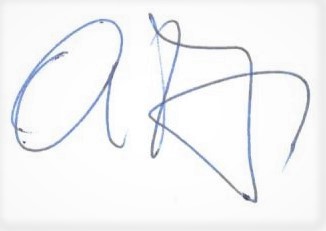 Firma Profesor/a Responsable						Firma Secretario/a Académico/aAprobadaRegularQuímica Inorgánica (2006) Química Orgánica (2204)Química Analítica A (2220)AprobadaRegularMicologíaMicrobiología de los Alimentos (2144)Química Analítica e Instrumental (2211)Teóricas: hsPrácticas:30. hsTeóricas -Prácticas:56 hsLaboratorio:54. hsTeóricas:…. hsPrácticas:1. hsTeóricas -Prácticas:4. hsLaboratorio:5. hsFechaActividadLunes 11/3Teórico 1: Introducción. Legislación. Definiciones. Métodos de análisis composicional.  Lunes 18/3Teórico 2: Alimentos Ricos en hidratos de carbono. Ricos en Almidón: Harina. Trigo, composición y molienda. Lunes 25/3Teórico 3: Teórico: Alimentos ricos en azúcares: Miel. Mar– Vie 26-29/3FERIADO SEMANA SANTALunes 01/4FERIADO LARGO HEROES DE MALVINASMar-Vie  2 -5FERIADO LARGO HEROES DE MALVINASLunes 8/4Teórico 4: Bebidas alcohólicas y aguas.Mar –Vie  9- 12/4Trabajo Práctico Nº 1: Análisis de Harina.Lunes 15/4Teórico 5: Alimentos proteicos: Proteínas generalidades. Propiedades de las proteínas. Proteínas vegetales y animales. Alimentos lácteos. Composición y características. Resolver guía Lácteos Teórico: Continuación Alimentos lácteos. Composición y características. Resolver guía Lácteos.Mar -Vie 16- 9/4Trabajo Práctico Nº 2:: Análisis de Miel.Lunes 22/4Teórico 6 Proteinas de origen vegetal.Composición y estructura de soja y otros. Resolver guia estúdios. Teórico. Composición y estructura del músculo. Carnes. Resolver guia estudios Carnes.Mar -Vie 23-26/4Trabajo Práctico Nº 3: Análisis de VinoLunes 29/4Teórico 7: Aditivos alimentarios.                                                            1er Parcial. (Introducción, Análisis Composicional, Harinas,Miel, Bebidas Alcohólicas, Aguas)Mar-Vie 30,3/5Trabajo Práctico Nº 4: Análisis de LecheLunes 6/5Teórico 8: Alimentos Grasos. Primera parte.Mar-Vie  7,9/5Trabajo Práctico Nº 5: Carnes y SojaLunes 13/5Teórico 9: Alimentos Grasos. Segunda parte.Mar-Vie  14,16/5Trabajo Práctico Nº 6: Aditivos AlimentariosLunes 20/5Teórico 10: BPM, HACCP2do Parcial  (Proteínas, Leche, Carnes, Lácteos, Huevos, Soja)Mar-Vie 21,23/5Trabajo Práctico Nº 7: Análisis Aceites.                                        Trabajo Práctico Nº 8: Análisis Manteca y Margarina Lunes 27/5Teórico 11: Estimulantes NervinosMar-Vie  28,31/5Trabajo Práctico Nº 9:   HACCPLunes 3/6Teórico 12: A definir. Aspectos tecnológicos de La produccion de alimentos.                                                                                                     3er Parcial  (Alimentos Grasos, BPM, HACCP, Nervinos, Aditivos alimentarios)Mar-Vie  4,6/6Visita a EmpresasLunes 10/6Teórico13: Rotulacion.Mar-Vie  11,14RECUPERATORIOS. EXAMENES DE PROMOCION.             ENTREGA DE REGULARIDADES.Lunes 17/6FERIADOMar 18Visitas a plantas industriales DIA Y HORA A DEFINIR..